Regulamin realizacji Programu edukacyjnego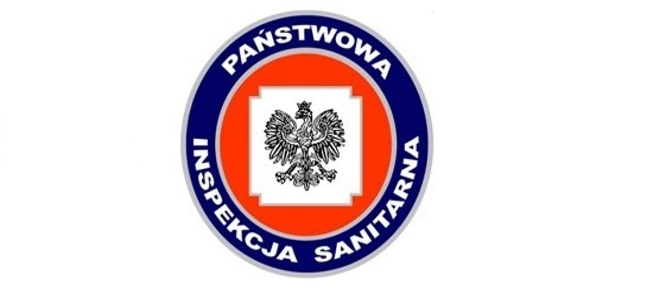 z zakresu profilaktyki zakażeń HAV, HBV i HCV „Podstępne WZW”§ 1. Organizator ProgramuOrganizatorem Programu edukacyjnego z zakresu profilaktyki zakażeń HAV, HBV i HCV"Podstępne WZW" – zwanego dalej: „Programem” jest Wojewódzka Stacja Sanitarno - Epidemiologiczna w Warszawie oraz Powiatowa Stacja Sanitarno-Epidemiologicznaw Sierpcu.Realizacja programu będzie przebiegać w partnerstwie z Fundacją Gwiazda Nadziei,pod merytorycznym nadzorem Polskiego Towarzystwa Hepatologicznego oraz podpatronatem honorowym Głównego Inspektora Sanitarnego.§ 2. Cele Programu1. Celem ogólnym Programu jest podniesienie wiedzy na temat profilaktyki zakażeń HAV,HBV i HCV.2. Cele szczegółowe:1) przekazanie wiedzy na temat ryzyka HAV, HBV i HCV,2) uświadomienie zagrożeń i zasad profilaktyki,3) pobudzenie do refleksji nad własnymi zachowaniami zdrowotnymi,4) kształtowanie prawidłowych zachować w stosunku do osób zakażonych.§ 3. Uczestnicy ProgramuAdresatami Programu są:1) uczniowie szkół ponadpodstawowych - średnich i branżowych (klasy wybranewedług uznania),2) pośrednio - rodzice oraz kadra pedagogiczna, pielęgniarka szkolna.§ 4. Zgłoszenie do programu1. Warunkiem uczestnictwa w Programie jest dokonanie zgłoszenia szkoły poprzezwypełnienie i przesłanie do Powiatowej Stacji Sanitarno-Epidemiologicznej w Sierpcudeklaracji przystąpienia do realizacji Programu, której treść określa załącznikdo niniejszego regulaminu.2. Deklarację przystąpienia do realizacji Programu można przesłać pocztą tradycyjną lubelektroniczną.3. Zgłoszenia do Programu należy dokonać w terminie do dnia 19 września 2022 r.§ 5. Czas trwania i przebieg Programu1. Program realizowany jest w roku szkolnym 2022/2023.2. Materiały edukacyjne do Programu, które stanowi:1) Film edukacyjny z udziałem ekspertów dla nauczyciela/koordynatora programu(zakładka: szkolenia)2) poradnik dla edukatora Programu - składający się z pięciu części(I – wstęp, II – opis założeń programowych, III – podstawowe informacje na tematwirusów zapalenia wątroby typu A, B i C, dróg zakażenia, objawów, diagnostykii profilaktyki, IV – scenariusz zajęć edukacyjnych wraz z propozycją metoddydaktycznych, V – materiały pomocnicze, tj. odpowiedzi na najczęściej zadawanepytania oraz karty pracy),3) prezentacja multimedialna,4) spoty edukacyjne,5) zakładka o WZW do książki,6) plakat7) ankiety do przeprowadzenia ewaluacji Programu- dostępne są w wersji elektronicznej na stronie internetowej Fundacji GwiazdaNadziei (https://www.gwiazdanadziei.pl/podstepne-wzw).3. Materiały w formie papierowej – jeżeli będą w dyspozycji Powiatowej StacjiSanitarno-Epidemiologicznej w Limanowej – zostaną przekazane do szkoły.4. Realizacja Programu polega na przeprowadzeniu dwóch zajęć warsztatowych,po 45 minut każde. Zajęcia mogą być prowadzone przez nauczycieli biologii, wychowaniado życia w rodzinie, wychowania fizycznego, pielęgniarkę szkolną czy innego nauczycielaposiadającego przygotowanie do prowadzenia zajęć z zakresu edukacji zdrowotnej.5. Realizacja programu obejmuje również przeprowadzenie ewaluacji Programu -przeprowadzenie ankiety sprawdzającej poziom wiedzy przed i tydzień po zajęciach.7. W założeniach Programu jest poinformowanie rodziców o przeprowadzonych zajęciachoraz przedstawienie im materiałów edukacyjnych.6. Szkolny koordynator Programu sprawuje nadzór nad realizacją Programu w szkole zgodniez niniejszym regulaminem a także zobowiązany jest do opracowania i przesłaniasprawozdania - informacji z jego realizacji do 31 maja 2022 r. Formularz sprawozdaniazostanie przesłany do realizujących program w późniejszym terminie.8. Szkolny koordynator może skorzystać z indywidualnego instruktażu z zakresu realizacjiProgramu.§ 6. Postanowienia końcowe1. Przystąpienie do Programu jest dobrowolne.2. Organizator nie jest zobowiązany do pokrycia jakichkolwiek kosztów, w tym kosztówponiesionych przez uczestników Programu, w związku z uczestnictwem w Programie.3. Przystąpienie do Programu oznacza akceptację postanowień regulaminu Programu orazjest jednoznaczne z wyrażeniem zgody na przetwarzanie danych osobowych przezwszystkie osoby, których dane osobowe dotyczą (zwane dalej łącznie „Podmiotami danychosobowych”) i których dane osobowe będą przekazane do Powiatowej Stacji Sanitarno - Epidemiologicznej w Sierpcu, w związku z przystąpieniem do Programu jak i jegorealizacją (m. in. poprzez uczestnictwo koordynatora szkolnego w instruktażu/naradzie,podczas przeprowadzania wizytacji).4. Administratorem danych osobowych jest Powiatowa Stacja Sanitarno-Epidemiologicznaw Sierpcu, ul. Piastowska 24A e-mail: teresa.malinowska@sanepid.gov.pl lub na adres e-mail ozipz.sierpc@psse.waw.pl.5. Administrator wyznaczył inspektora ochrony danych, z którym można się kontaktowaćwe wszystkich sprawach dotyczących przetwarzania danych osobowych poprzez e-mail:piotr.laskowski@sanepid.gov.pl.6. Dane osobowe Podmiotów danych osobowych mogą zostać ujawnione innym jednostkomuprawnionym przepisami prawa.7. Podmiotowi danych osobowych przysługuje prawo dostępu do treści swoich danychosobowych oraz prawo ich sprostowania, usunięcia, ograniczenia przetwarzania, prawodo wniesienia sprzeciwu wobec przetwarzania, prawo do przenoszenia danych a takżeprawo do cofnięcia zgody w dowolnym momencie bez wpływu na zgodność z prawemprzetwarzania, którego dokonano na podstawie zgody przed jej cofnięciem; wycofaniezgody jak również przesłanie wniosku o zmianę lub usunięcie danych uniemożliwi dalszeuczestnictwo w Programie.8. Dane osobowe Podmiotów danych osobowych będą przetwarzane przez okres niezbędnydo realizacji działań związanych z prowadzeniem Programu oraz w obowiązkowym okresieprzechowywania dokumentacji, ustalanym zgodnie z odrębnymi przepisami.9. Podmiot danych osobowych ma prawo do wniesienia skargi do Prezesa Urzędu OchronyDanych Osobowych jeżeli uzna, że przetwarzane jego danych osobowych naruszaobowiązujące przepisy prawa.Załącznik do regulaminu:Deklaracja przystąpienia do realizacji Programu edukacyjnego z zakresu profilaktykizakażeń HAV, HBV i HCV "Podstępne WZW" w roku szkolnym 2022/2023